Nous sommes heureux de vous inviter à participer auTournoi Henri CACHA de l’école de football des Boutons d’Or de GER qui se dérouleraLe Jeudi 21 mai 2020 au Stade de GerCelui-ci concernera les catégories U7, U9, U11 et U13U7-U9 : 2 équipes maxi engagées par club. Foot à 5 avec 8 joueurs par équipes.Le rendez vous des équipes est fixé à 9h30 et le début des rencontres à 10h.U11-U13 : 1 équipe maxi par club. Foot à 8 avec 12 joueurs. Possibilité de l’engagement d’une 2ème équipe placée sur liste d’attente et dont la validation de l’engagement vous sera confirmée dès clôture des inscriptions. Le règlement de l’équipe supplémentaire se fera par chèque séparé qui vous sera retourné si l’équipe n’est pas retenue.Le rendez vous des équipes est fixé à 8h30 et le début des rencontres à 09h.Les inscriptions seront retenues par ordre de retour des bulletins avec le chèque de règlement.Engagements : 	U7 : 15 € 			U9 : 15 €        U11: 40 €        U13: 40 €     En espérant que vous pourrez être parmi nous, le nombre d’équipes étant limité et afin d’assurer une bonne organisation, nous vous demandons de bien vouloir nous retourner le bulletin d’inscription avant le 2 mai 2020.     Les inscriptions seront retenues par ordre d’arrivée et uniquement avec le règlement des frais d’inscription à l’ordre des Boutons d’Or de GER à l’adresse suivante :Mr Pierre IZANS1 Chemin de POUEYSOUBIROU65100 – VIGERTél. : 06-16-54-53-52Un service de restauration (sandwichs, frites, boissons) sera assuré sur le site toute la journée.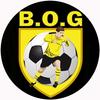                BOUTONS D'OR GER
                                            Affiliation Jeunesse et Sports n°532074               BOUTONS D'OR GER
                                            Affiliation Jeunesse et Sports n°532074               BOUTONS D'OR GER
                                            Affiliation Jeunesse et Sports n°532074               BOUTONS D'OR GER
                                            Affiliation Jeunesse et Sports n°532074    Mairie de Ger
      65100 - Ger    Mairie de Ger
      65100 - Ger